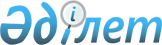 "2010-2012 жылдарға арналған аудандық бюджет туралы" Сайрам аудандық мәслихатының 2009 жылғы 23 желтоқсандағы N 25-249/IV шешіміне өзгертулер енгізу туралы
					
			Күшін жойған
			
			
		
					Оңтүстік Қазақстан облысы Сайрам аудандық мәслихат сессиясының 2010 жылғы 8 желтоқсандағы N 39-338/IV шешімі. Оңтүстік Қазақстан облысы Әділет департаментінде 2010 жылғы 10 желтоқсанда N 14-10-152 тіркелді. Қолданылу мерзімінің аяқталуына байланысты шешімнің күші жойылды - Оңтүстік Қазақстан облысы Сайрам аудандық мәслихатының 2013 жылғы 1 ақпандағы № 31 хатымен      Ескерту. Қолданылу мерзімінің аяқталуына байланысты шешімнің күші жойылды - Оңтүстік Қазақстан облысы Сайрам аудандық мәслихатының 01.02.2013 № 31 хатымен.

      Қазақстан Республикасының 2008 жылғы 4 желтоқсандағы Бюджет Кодексінің 106, 109 баптарына және Қазақстан Республикасының 2001 жылғы 23 қаңтардағы «Қазақстан Республикасындағы жергілікті мемлекеттік басқару және өзін-өзі басқару туралы» Заңына сәйкес Сайрам аудандық мәслихаты ШЕШТІ:



      1. «2010-2012 жылдарға арналған аудандық бюджет туралы» Сайрам аудандық мәслихатының 2009 жылғы 23 желтоқсандағы № 25-249/ІV шешіміне (Нормативтік құқықтық актілерді мемлекеттік тіркеу тізілімінде 14-10-129 нөмірмен тіркелген, 2010 жылғы 11 қаңтарда «Мәртөбе» газетінің № 1, 2 сандарында жарияланған) мынадай өзгерістер енгізілсін:



      1-тармақ мынадай редакцияда жазылсын:

      «1. Сайрам ауданының 2010-2012 жылдарға арналған бюджеті 1, 2 және 3-қосымшаларға сәйкес, соның ішінде 2010 жылға мынадай көлемде бекітілсін:

      1) кірістер – 11 516 588 мың теңге, оның ішінде:

      салықтық түсімдер – 1 996 206 мың теңге;

      салықтық емес түсімдер – 61 323 мың теңге;

      негізгі капиталды сатудан түсетін түсімдер – 135 574 мың теңге;

      трансферттердің түсімдері – 9 323 485 мың теңге;

      2) шығындар – 11 695 109 мың теңге;

      3) таза бюджеттiк кредиттер – 2 417 мың теңге, оның iшiнде:

      бюджеттік кредиттер – 4 451 мың теңге;

      бюджеттік кредиттерді өтеу – 2 034 мың теңге;

      4) қаржы активтерімен жасалатын операциялар бойынша сальдо–0;

      қаржы активтерін сатып алу – 0;

      мемлекеттің қаржы активтерін сатудан түсетін түсімдер – 0;

      5) бюджет тапшылығы (профициті) – -180 938 мың теңге;

      6) бюджет тапшылығын қаржыландыру (профицитін пайдалану) – 180 938 мың теңге.».



      2-тармақ мынадай редакцияда жазылсын:

      «2. Ауданның жергілікті атқарушы органының 2010 жылға арналған резерві 12 228 мың теңге сомасында белгіленсін, оның ішінде:

      Шұғыл шығындарға арналған ауданның жергілікті атқарушы органының резерві – 7 500,0 мың теңге;

      Табиғи және техногендік сипаттағы төтенше жағдайларды жою үшін ауданның жергілікті атқарушы органының төтенше резерві – 2 000,0 мың теңге;

      Соттардың шешiмдерi бойынша мiндеттемелердi орындауға арналған ауданның жергілікті атқарушы органының резерві – 2 728,0 мың теңге».



      аталған шешімнің 1, 6-қосымшалары осы шешімнің 1, 2- қосымшаларына сәйкес жаңа редакцияда жазылсын (қоса тіркеледі).



      2. Осы шешім 2010 жылдың 1 қаңтарынан бастап қолданысқа енгізіледі.            Аудандық мәслихат сессиясының төрағасы:    С.Эралиев

      Аудандық мәслихат хатшысы:                 Т.Тулендиев      

      Сайрам аудандық мәслихатының

      2010 жылғы 8 желтоқсандағы

      № 39-338/IV шешіміне 1-қосымша      Сайрам аудандық мәслихатының

      2009 жылғы 23 желтоқсандағы

      № 25-249/IV шешіміне 1-қосымша       Сайрам ауданының 2010 жылға арналған бюджеті

      Сайрам аудандық мәслихатының

      2010 жылғы 8 желтоқсандағы

      № 39-338/IV шешіміне 2-қосымша      Сайрам аудандық мәслихатының

      2009 жылғы 23 желтоқсандағы

      № 25-249/IV шешіміне 6-қосымша       2010-2012 жылдарға арналған аудандық бюджеттің ауылдық округтер бойынша шығындары
					© 2012. Қазақстан Республикасы Әділет министрлігінің «Қазақстан Республикасының Заңнама және құқықтық ақпарат институты» ШЖҚ РМК
				СанатыСанатыСанатыСанатыСомасы, мың теңге
СыныбыСыныбыАтауы
Iшкi сыныбыIшкi сыныбы123І. Кірістер 115165881Салықтық түсімдер199620601Табыс салығы4296552Жеке табыс салығы42965503Әлеуметтiк салық3141701Әлеуметтік салық31417004Меншiкке салынатын салықтар11345591Мүлiкке салынатын салықтар9335293Жер салығы482524Көлiк құралдарына салынатын салық1510135Бірыңғай жер салығы176505Тауарларға, жұмыстарға және қызметтер көрсетуге салынатын iшкi салықтар966352Акциздер609923Табиғи және басқа ресурстарды пайдаланғаны үшiн түсетiн түсiмдер67304Кәсiпкерлiк және кәсiби қызметтi жүргiзгенi үшiн алынатын алымдар274215Ойын бизнесіне салық149208Заңдық мәнді іс-әрекеттерді жасағаны үшін және (немесе) оған уәкілеттігі бар мемлекеттік органдар немесе лауазымды адамдар құжаттар бергені үшін алынатын міндетті төлемдер211871Мемлекеттік баж211872Салықтық емес түсiмдер6132301Мемлекеттік меншіктен түсетін кірістер50303Мемлекет меншігіндегі акциялардың мемлекеттік пакеттеріне дивиденттер1205Мемлекет меншігіндегі мүлікті жалға беруден түсетін кірістер491006Басқа да салықтық емес түсімдер562931Басқа да салықтық емес түсімдер562933Негізгі капиталды сатудан түсетін түсімдер13557403Жердi және материалдық емес активтердi сату1355741Жерді сату1355744Трансферттердің түсімдері932348502Мемлекеттiк басқарудың жоғары тұрған органдарынан түсетiн трансферттер93234852Облыстық бюджеттен түсетiн трансферттер9323485Функционалдық топФункционалдық топФункционалдық топФункционалдық топФункционалдық топСомасы, мың теңгеКіші функцияКіші функцияКіші функцияКіші функцияСомасы, мың теңгеБюджеттік бағдарламалардың әкiмшiсiБюджеттік бағдарламалардың әкiмшiсiБюджеттік бағдарламалардың әкiмшiсiСомасы, мың теңгеБағдарламаАтауыСомасы, мың теңге111123ІІ. Шығындар1169510901Жалпы сипаттағы мемлекеттiк қызметтер293363011Мемлекеттiк басқарудың жалпы функцияларын орындайтын өкiлдi, атқарушы және басқа органдар263549112Аудан (облыстық маңызы бар қала) мәслихатының аппараты16755112001Аудан (облыстық маңызы бар қала) мәслихатының қызметін қамтамасыз ету жөніндегі қызметтер16637004Мемлекеттік органдарды материалдық-техникалық жарақтандыру118011122Аудан (облыстық маңызы бар қала) әкімінің аппараты62655011122001Аудан (облыстық маңызы бар қала) әкімінің қызметін қамтамасыз ету жөніндегі қызметтер61660004Мемлекеттік органдарды материалдық-техникалық жарақтандыру995011123Қаладағы аудан, аудандық маңызы бар қала, кент, ауыл (село), ауылдық (селолық) округ әкімінің аппараты184139011123001Қаладағы аудан, аудандық маңызы бар қаланың, кент, ауыл (село), ауылдық (селолық) округ әкімінің қызметін қамтамасыз ету жөніндегі қызметтер182123023Мемлекеттік органдарды материалдық-техникалық жарақтандыру2016012Қаржылық қызмет1237012459Ауданның (облыстық маңызы бар қаланың) экономика және қаржы бөлімі1237012452003Салық салу мақсатында мүлікті бағалауды жүргізу12379Жалпы сипаттағы өзге де мемлекеттiк қызметтер28577015459Ауданның (облыстық маңызы бар қаланың) экономика және қаржы бөлімі28577015452001Экономикалық саясатты, қалыптастыру мен дамыту, мемлекеттік жоспарлау ауданның (облыстық маңызы бар қаланың) бюджеттік атқару және коммуналдық меншігін басқару саласындағы мемлекеттік саясатты іске асыру жөніндегі қызметтер25667017Мемлекеттік органдарды материалдық-техникалық жарақтандыру291002Қорғаныс153461Әскери мұқтаждар15137122Аудан (облыстық маңызы бар қала) әкімінің аппараты15137005Жалпыға бірдей әскери міндетті атқару шеңберіндегі іс-шаралар1513722Төтенше жағдайлар жөнiндегi жұмыстарды ұйымдастыру209202122Аудан (облыстық маңызы бар қала) әкімінің аппараты209007Аудандық (қалалық) ауқымдағы дала өрттерінің, сондай-ақ мемлекеттік өртке қарсы қызмет органдары құрылмаған елдi мекендерде өрттердің алдын алу және оларды сөндіру жөніндегі іс-шаралар20903Қоғамдық тәртіп, қауіпсіздік, құқықтық, сот, қылмыстық-атқару қызметі30001Құқық қорғау қызметi3000458Ауданның (облыстық маңызы бар қаланың) тұрғын үй-коммуналдық шаруашылығы, жолаушылар көлігі және автомобиль жолдары бөлімі3000021Елдi мекендерде жол жүрісі қауiпсiздiгін қамтамасыз ету300004Бiлiм беру85398331Мектепке дейiнгi тәрбие және оқыту204689123Қаладағы аудан, аудандық маңызы бар қала, кент, ауыл (село), ауылдық (селолық) округ әкімінің аппараты112278004Мектепке дейінгі тәрбие ұйымдарын қолдау112278464Ауданның (облыстық маңызы бар қаланың) білім бөлімі92411464009Мектепке дейінгі тәрбие ұйымдарының қызметін қамтамасыз ету924112Бастауыш, негізгі орта және жалпы орта білім беру6872979123Қаладағы аудан, аудандық маңызы бар қала, кент, ауыл (село), ауылдық (селолық) округ әкімінің аппараты10289005Ауылдық (селолық) жерлерде балаларды мектепке дейін тегін алып баруды және кері алып келуді ұйымдастыру10289464Ауданның (облыстық маңызы бар қаланың) білім бөлімі6862690003Жалпы білім беру6823763006Балалар үшін қосымша білім беру389274Техникалық және кәсіптік, орта білімнен кейінгі білім беру53038464Ауданның (облыстық маңызы бар қаланың) білім бөлімі53038018Кәсіптік оқытуды ұйымдастыру530389Бiлiм беру саласындағы өзге де қызметтер1409127464Ауданның (облыстық маңызы бар қаланың) білім беру бөлімі158190049464001Жергілікті деңгейде білім беру саласындағы мемлекеттік саясатты іске асыру жөніндегі қызметтер11951005Ауданның (облыстық маңызы бар қаланың) мемлекеттік білім беру мекемелер үшін оқулықтар мен оқу-әдiстемелiк кешендерді сатып алу және жеткізу101967011Аудандардың (облыстық маңызы бар қалалардың) бюджеттеріне өңірлік жұмыспен қамту және кадрларды қайта даярлау стратегиясын іске асыру шеңберінде білім беру объектілерін күрделі және ағымдағы жөндеу44162013Мемлекеттік органдарды материалдық-техникалық жарақтандыру110467Ауданның (облыстық маңызы бар қаланың) құрылыс бөлімі1250937037Білім беру объектілерін салу және реконструкциялау125093706Әлеуметтiк көмек және әлеуметтiк қамсыздандыру6611392Әлеуметтiк көмек627265123Қаладағы аудан, аудандық маңызы бар қала, кент, ауыл (село), ауылдық (селолық) округ әкімінің аппараты8176003Мұқтаж азаматтарға үйінде әлеуметтік көмек көрсету8176451Ауданның (облыстық маңызы бар қаланың) жұмыспен қамту және әлеуметтік бағдарламалар бөлімі619089002Еңбекпен қамту бағдарламасы113208062451004Ауылдық жерлерде тұратын денсаулық сақтау, білім беру, әлеуметтік қамтамасыз ету, мәдениет және спорт мамандарына отын сатып алуға Қазақстан Республикасының заңнамасына сәйкес әлеуметтік көмек көрсету11102005Мемлекеттік атаулы әлеуметтік көмек7127006Тұрғын үй көмегі18380007Жергілікті өкілетті органдардың шешімі бойынша мұқтаж азаматтардың жекелеген топтарына әлеуметтік көмек26939010Үйден тәрбиеленіп оқытылатын мүгедек балаларды материалдық қамтамасыз ету2454014Мұқтаж азаматтарға үйде әлеуметтiк көмек көрсету2474001618 жасқа дейінгі балаларға мемлекеттік жәрдемақылар313545017Мүгедектерді оңалту жеке бағдарламасына сәйкес, мұқтаж мүгедектерді міндетті гигиеналық құралдармен қамтамасыз етуге, және ымдау тілі мамандарының, жеке көмекшілердің қызмет көрсету20103019Ұлы Отан соғысындағы Жеңістің 65 жылдығына орай Ұлы Отан соғысының қатысушылары мен мүгедектеріне Тәуелсіз Мемлекеттер Достастығы елдері бойынша, Қазақстан Республикасының аумағы бойынша жол жүруін, сондай-ақ оларға және олармен бірге жүретін адамдарға Мәскеу, Астана қалаларында мерекелік іс-шараларға қатысуы үшін тамақтануына, тұруына, жол жүруіне арналған шығыстарын төлеуді қамтамасыз ету1421020Ұлы Отан соғысындағы Жеңістің 65 жылдығына орай Ұлы Отан соғысының қатысушылары мен мүгедектеріне, сондай-ақ оларға теңестірілген, оның ішінде майдандағы армия құрамына кірмеген, 1941 жылғы 22 маусымнан бастап 1945 жылғы 3 қыркүйек аралығындағы кезеңде әскери бөлімшелерде, мекемелерде, әскери-оқу орындарында әскери қызметтен өткен, запасқа босатылған (отставка), «1941-1945 жж. Ұлы Отан соғысында Германияны жеңгенi үшiн» медалімен немесе «Жапонияны жеңгені үшін» медалімен марапатталған әскери қызметшілерге, Ұлы Отан соғысы жылдарында тылда кемінде алты ай жұмыс істеген (қызметте болған) адамдарға біржолғы материалдық көмек төлеу800709Әлеуметтiк көмек және әлеуметтiк қамтамасыз ету салаларындағы өзге де қызметтер33874451Ауданның (облыстық маңызы бар қаланың) жұмыспен қамту және әлеуметтік бағдарламалар бөлімі33874069451001Жергілікті деңгейде халық үшін әлеуметтік бағдарламаларды жұмыспен қамтуды қамтамасыз етуді іске асыру саласындағы мемлекеттік саясатты іске асыру жөніндегі қызметтер31039011Жәрдемақыларды және басқа да әлеуметтік төлемдерді есептеу, төлеу мен жеткізу бойынша қызметтерге ақы төлеу2715022Мемлекеттік органдарды материалдық-техникалық жарақтандыру12007Тұрғын үй-коммуналдық шаруашылық11990801Тұрғын үй шаруашылығы24124467Ауданның (облыстық маңызы бар қаланың) құрылыс бөлімі24124003Мемлекеттік коммуналдық тұрғын үй қорының тұрғын үй құрылысы және (немесе) сатып алу22788071467004Инженерлік коммуникациялық инфрақұрылымды дамыту, жайластыру және (немесе) сатып алу13362Коммуналдық шаруашылық1077907458Ауданның (облыстық маңызы бар қаланың) тұрғын үй-коммуналдық шаруашылығы, жолаушылар көлігі және автомобиль жолдары бөлімі97409012Сумен жабдықтау және су бөлу жүйесінің қызмет етуі61890030Өңірлік жұмыспен қамту және кадрларды қайта даярлау стратегиясын іске асыру шеңберінде инженерлік коммуникациялық инфрақұрылымды жөндеу және елді-мекендерді көркейту34029033Инженерлік-коммуникациялық инфрақұрылымды дамыту, орналастыру және (немесе) сатып алу1490467Ауданның (облыстық маңызы бар қаланың) құрылыс бөлімі980498006Сумен жабдықтау жүйесін дамыту9804983Елді-мекендерді көркейту97049123Қаладағы аудан, аудандық маңызы бар қала, кент, ауыл (село), ауылдық (селолық) округ әкімінің аппараты7853008Елдi мекендерде көшелердi жарықтандыру1864009Елдi мекендердiң санитариясын қамтамасыз ету5989458Ауданның (облыстық маңызы бар қаланың) тұрғын үй-коммуналдық шаруашылығы, жолаушылар көлігі және автомобиль жолдары бөлімі89196015Елдi мекендердегі көшелердi жарықтандыру35400016Елдi мекендердiң санитариясын қамтамасыз ету1576018Елдi мекендердi абаттандыру және көгалдандыру522208Мәдениет, спорт, туризм және ақпараттық кеңістiк2899271Мәдениет саласындағы қызмет164745123Қаладағы аудан, аудандық маңызы бар қала, кент, ауыл (село), ауылдық (селолық) округ әкімінің аппараты108601006Жергілікті деңгейде мәдени-демалыс жұмыстарын қолдау108601455Ауданның (облыстық маңызы бар қаланың) мәдениет және тілдерді дамыту бөлімі49144003Мәдени-демалыс жұмысын қолдау49144467Ауданның (облыстық маңызы бар қаланың) құрылыс бөлімі7000467011Мәдениет объектілерін дамыту70002Спорт57160465Ауданның (облыстық маңызы бар қаланың) дене шынықтыру және спорт бөлімі55160005Ұлттық және бұқаралық спорт түрлерін дамыту47703006Аудандық (облыстық маңызы бар қалалық) деңгейде спорттық жарыстар өткiзу3325007Әртүрлi спорт түрлерi бойынша аудан (облыстық маңызы бар қала) құрама командаларының мүшелерiн дайындау және олардың облыстық спорт жарыстарына қатысуы4132467Ауданның (облыстық маңызы бар қаланың) құрылыс бөлімі2000467008Спорт объектілерін дамыту20003Ақпараттық кеңiстiк48402455Ауданның (облыстық маңызы бар қаланың) мәдениет және тілдерді дамыту бөлімі29168006Аудандық (қалалық) кiтапханалардың жұмыс iстеуi28081007Мемлекеттік тілді және Қазақстан халықтарының басқа да тілдерін дамыту1087456Ауданның (облыстық маңызы бар қаланың) ішкі саясат бөлімі19234002Газеттер мен журналдар арқылы мемлекеттік ақпараттық саясат жүргізу жөніндегі қызметтер8234005Телерадио хабарларын тарату арқылы мемлекеттік ақпараттық саясатты жүргізу жөніндегі қызметтер110009Мәдениет, спорт, туризм және ақпараттық кеңiстiктi ұйымдастыру жөнiндегi өзге де қызметтер19620455Ауданның (облыстық маңызы бар қаланың) мәдениет және тілдерді дамыту бөлімі5271001Жергілікті деңгейде тілдерді және мәдениетті дамыту саласындағы мемлекеттік саясатты іске асыру жөніндегі қызметтер5164011Мемлекеттік органдарды материалдық-техникалық жарақтандыру107456Ауданның (облыстық маңызы бар қаланың) ішкі саясат бөлімі8584001Жергілікті деңгейде ақпарат, мемлекеттілікті нығайту және азаматтардың әлеуметтік сенімділігін қалыптастыру саласында мемлекеттік саясатты іске асыру жөніндегі қызметтер8459007Мемлекеттік органдарды материалдық-техникалық жарақтандыру125465Ауданның (облыстық маңызы бар қаланың) спорт бөлімі5765001Жергілікті деңгейде дене шынықтыру және спорт саласындағы мемлекеттік саясатты іске асыру жөніндегі қызметтер5640008Мемлекеттік органдарды материалдық-техникалық жарақтандыру12509Отын-энергетика кешенi және жер қойнауын пайдалану10019Отын-энергетика кешені және жер қойнауын пайдалану саласындағы өзге де қызметтер1001467Ауданның (облыстық маңызы бар қаланың) құрылыс бөлімі1001009Жылу-энергетикалық жүйені дамыту100110Ауыл, су, орман, балық шаруашылығы, ерекше қорғалатын табиғи аумақтар, қоршаған ортаны және жануарлар дүниесін қорғау, жер қатынастары1548831Ауыл шаруашылығы51734462Ауданның (облыстық маңызы бар қаланың) ауыл шаруашылық бөлімі17433001Жергілікте деңгейде ауыл шаруашылығы саласындағы мемлекеттік саясатты іске асыру жөніндегі қызметтер 15803099Республикалық бюджеттен берілетін нысаналы трансферттер есебiнен ауылдық елді мекендер саласының мамандарын әлеуметтік қолдау шараларын іске асыру 1519007Мемлекеттік органдарды материалдық-техникалық жарақтандыру111473Ауданның (облыстық маңызы бар қаланың) ветеринария бөлімі34301001Жергілікте деңгейде ветеринария саласындағы мемлекеттік саясатты іске асыру жөніндегі қызметтер 6692004Мемлекеттік органдарды материалдық-техникалық жарақтандыру306005Мал көмінділерінің (биотермиялық шұңқырлардың) жұмыс істеуін қамтамасыз ету1310006Ауру жануарларды санитарлық союды ұйымдастыру1569007Қаңғыбас иттер мен мысықтарды аулауды ұйымдастыру2388008Алып қойылатын және жойылатын ауру жануарлардың, жануарлардан алынатын өнімдер мен шикізаттың құнын иелеріне өтеу800009Жануарлардың энзоотиялық аурулары бойынша ветеринарлық іс-шаралар жүргізу212366Жер қатынастары6771463Ауданның (облыстық маңызы бар қаланың) жер қатынастары бөлімі6771001Аудан (облыстық маңызы бар қала) аумағында жер қатынастарын реттеу саласындағы мемлекеттік саясатты іске асыру жөніндегі қызметтер6646008Мемлекеттік органдарды материалдық-техникалық жарақтандыру1259Ауыл, су, орман, балық шаруашылығы және қоршаған ортаны қорғау мен жер қатынастары саласындағы өзге де қызметтер96378473Ауданның (облыстық маңызы бар қаланың) ветеринария бөлімі96378462011Эпизоотияға қарсы іс-шаралар жүргізу9637811Өнеркәсіп, сәулет, қала құрылысы және құрылыс қызметі145912Сәулет, қала құрылысы және құрылыс қызметі14591467Ауданның (облыстық маңызы бар қаланың) құрылыс бөлімі9645001Жергілікті деңгейде құрылыс саласындағы мемлекеттік саясатты іске асыру жөніндегі қызметтер9395018Мемлекеттік органдарды материалдық-техникалық жарақтандыру250468Ауданның (облыстық маңызы бар қаланың) сәулет және қала құрылысы бөлімі4946001Жергілікті деңгейде сәулет және қала құрылысы саласындағы мемлекеттік саясатты іске асыру жөніндегі қызметтер4821005Мемлекеттік органдарды материалдық-техникалық жарақтандыру12512Көлiк және коммуникация1363631Автомобиль көлiгi39488458Ауданның (облыстық маңызы бар қаланың) тұрғын үй-коммуналдық шаруашылығы, жолаушылар көлігі және автомобиль жолдары бөлімі39488023Автомобиль жолдарының жұмыс істеуін қамтамасыз ету39488129Көлiк және коммуникациялар саласындағы өзге де қызметтер96875458Ауданның (облыстық маңызы бар қаланың) тұрғын үй-коммуналдық шаруашылығы, жолаушылар көлігі және автомобиль жолдары бөлімі96875008Өңірлік жұмыспен қамту және кадрларды қайта даярлау стратегиясын іске асыру шеңберінде аудандық маңызы бар автомобиль жолдарын, қала және елді-мекендер көшелерін жөндеу және ұстау9687513Басқалар333783Кәсiпкерлiк қызметтi қолдау және бәсекелестікті қорғау8260469Ауданның (облыстық маңызы бар қаланың) кәсіпкерлік бөлімі8260001Жергілікті деңгейде кәсіпкерлік пен өнеркәсіпті дамыту саласындағы мемлекеттік саясатты іске асыру жөніндегі қызметтер8147005Мемлекеттік органдарды материалдық-техникалық жарақтандыру1139Басқалар25118459Ауданның (облыстық маңызы бар қаланың) экономика және қаржы бөлімі12228012Ауданның (облыстық маңызы бар қаланың) жергілікті атқарушы органының резерві 12228458Ауданның (облыстық маңызы бар қаланың) тұрғын үй-коммуналдық шаруашылығы, жолаушылар көлігі және автомобиль жолдары бөлімі12890001Жергілікті деңгейде тұрғын үй-коммуналдық шаруашылығы, жолаушылар көлігі және автомобиль жолдары саласындағы мемлекеттік саясатты іске асыру жөніндегі қызметтер12775014Мемлекеттік органдарды материалдық-техникалық жарақтандыру11515Трансферттер3532051Трансферттер353205459Ауданның (облыстық маңызы бар қаланың) экономика және қаржы бөлімі353205006Нысаналы пайдаланылмаған (толық пайдаланылмаған) трансферттерді қайтару2489016Нысаналы мақсатқа сай пайдаланылмаған нысаналы трансферттерді қайтару48765020Бюджет саласындағы еңбекақы төлеу қорының өзгеруіне байланысты жоғары тұрған бюджеттерге берлетін ағымдағы нысаналы трансферттер301951III. Таза бюджеттiк кредит беру 2 417Функционалдық топФункционалдық топФункционалдық топФункционалдық топФункционалдық топКіші функцияКіші функцияКіші функцияКіші функцияСомасы, мың теңгеБюджеттік бағдарламалардың әкiмшiсiБюджеттік бағдарламалардың әкiмшiсiБюджеттік бағдарламалардың әкiмшiсiСомасы, мың теңгеБағдарламаАтауыСомасы, мың теңгеБюджеттік кредиттер4 45110Ауыл, су, орман, балық шаруашылығы, ерекше қорғалатын табиғи аумақтар, қоршаған ортаны және жануарлар дүниесін қорғау, жер қатынастары4 4511Ауыл шаруашылығы4 451462Ауданның (облыстық маңызы бар қаланың) ауыл шаруашылық бөлімі4 451008Ауылдық елді мекендердің әлеуметтік саласының мамандарын әлеуметтік қолдау шараларын іске асыру үшін жергілікті атқарушы органдарға берілетін бюджеттік кредиттер4 451СанатыСанатыСанатыСанатыАтауыСомасы, мың теңгеСыныбыСыныбыСыныбыСыныбыСомасы, мың теңгеIшкi сыныбыIшкi сыныбыIшкi сыныбыСомасы, мың теңгеЕрекшелiгiЕрекшелiгiСомасы, мың теңгеБюджеттік кредиттерді өтеу2 0345Бюджеттік кредиттерді өтеу2 03401Бюджеттік кредиттерді өтеу2 0341Мемлекеттік бюджеттен берілген бюджеттік кредиттерді өтеу2 034IV. Қаржы активтерімен жасалатын операциялар бойынша сальдо0Функционалдық топФункционалдық топФункционалдық топФункционалдық топАтауыСомасы, мың теңгеКіші функцияКіші функцияКіші функцияКіші функцияСомасы, мың теңгеБюджеттік бағдарламалардың әкiмшiсiБюджеттік бағдарламалардың әкiмшiсiБюджеттік бағдарламалардың әкiмшiсiСомасы, мың теңгеБағдарламаБағдарламаСомасы, мың теңгеҚаржы активтерін сатып алу0V. Бюджет тапшылығы (профициті)-180 938VI. Бюджет тапшылығын (профицитін пайдалану) қаржыландыру180 938СанатыСанатыСанатыСанатыАтауыСомасы, мың теңгеСыныбыСыныбыСыныбыСыныбыСомасы, мың теңгеIшкi сыныбыIшкi сыныбыIшкi сыныбыСомасы, мың теңгеЕрекшелiгiЕрекшелiгiСомасы, мың теңге7Қарыздар түсімі445101Мемлекеттік ішкі қарыздар44512Қарыз алу келісім-шарттары4451Функционалдық топФункционалдық топФункционалдық топФункционалдық топАтауыСомасы, мың теңгеКіші функцияКіші функцияКіші функцияКіші функцияСомасы, мың теңгеБюджеттік бағдарламалардың әкiмшiсiБюджеттік бағдарламалардың әкiмшiсiБюджеттік бағдарламалардың әкiмшiсiСомасы, мың теңгеБағдарламаБағдарламаСомасы, мың теңге16Қарыздарды өтеу1111Қарыздарды өтеу111459Ауданның (облыстық маңызы бар қаланың) экономика және қаржы бөлімі111005Жергілікті атқарушы органның жоғары тұрған бюджет алдындағы борышын өтеу111СанатыСанатыСанатыСанатыАтауыСомасы, мың теңгеСыныбыСыныбыСыныбыСыныбыСомасы, мың теңгеIшкi сыныбыIшкi сыныбыIшкi сыныбыСомасы, мың теңгеЕрекшелiгiЕрекшелiгiСомасы, мың теңге8Бюджет қаражаты қалдықтарының қозғалысы176 59801Бюджет қаражаты қалдықтары176 5981Бюджет қаражатының бос қалдықтары176 598Функционалдық топФункционалдық топФункционалдық топФункционалдық топФункционалдық топФункционалдық топСомасы, мың теңгеСомасы, мың теңгеСомасы, мың теңгеКіші функцияКіші функцияКіші функцияКіші функцияКіші функция2010 жыл2011 жыл2012 жылБюджеттік бағдарламалардың әкiмшiсiБюджеттік бағдарламалардың әкiмшiсiБюджеттік бағдарламалардың әкiмшiсiБюджеттік бағдарламалардың әкiмшiсi2010 жыл2011 жыл2012 жылБағдарламаБағдарламаАтауы2010 жыл2011 жыл2012 жылКіші бағдарламаКіші бағдарлама2010 жыл2011 жыл2012 жыл11111234501Жалпы сипаттағы мемлекеттiк қызметтер184139201160225856011Мемлекеттiк басқарудың жалпы функцияларын орындайтын өкiлдi, атқарушы және басқа органдар184139201160225856011123Қаладағы аудан, аудандық маңызы бар қала, кент, ауыл (село), ауылдық (селолық) округ әкімінің аппараты184139201160225856011123001Қаладағы аудан, аудандық маңызы бар қаланың, кент, ауыл (село), ауылдық (селолық) округ әкімінің қызметін қамтамасыз ету жөніндегі қызметтер182123201160225856Ақсукент ауылдық округі әкімінің аппараты129491588017859Арыс ауылдық округі әкімінің аппараты106641047311704Ақбұлақ ауылдық округі әкімінің аппараты89051063811906Бадам ауылдық округі әкімінің аппараты75791067211888Жібек-Жолы ауылдық округі әкімінің аппараты704778009190Жаңаталап ауылдық округі әкімінің аппараты99461082212220Жұлдыз ауылдық округі әкімінің аппараты119051208013494Қайнарбұлақ ауылдық округі әкімінің аппараты109091198013389Қарабұлақ ауылдық округі әкімінің аппараты120951430316049Қарамұрт ауылдық округі әкімінің аппараты119501216513604Қарасу ауылдық округі әкімінің аппараты111811291514473Қаратөбе ауылдық округі әкімінің аппараты102001197213462Құтарыс ауылдық округі әкімінің аппараты752684519431Көлкент ауылдық округі әкімінің аппараты111681201413518Манкент ауылдық округі әкімінің аппараты119911406815853Сайрам ауылдық округі әкімінің аппараты163661448616233Тассай ауылдық округі әкімінің аппараты97421044111583023Мемлекеттік органдарды материалдық-техникалық жарақтандыру201600Ақсукент ауылдық округі әкімінің аппараты20800Арыс ауылдық округі әкімінің аппараты9300Ақбұлақ ауылдық округі әкімінің аппараты22000Бадам ауылдық округі әкімінің аппараты22000Жібек-Жолы ауылдық округі әкімінің аппараты17800Жаңаталап ауылдық округі әкімінің аппараты9100Жұлдыз ауылдық округі әкімінің аппараты9100Қайнарбұлақ ауылдық округі әкімінің аппараты8500Қарабұлақ ауылдық округі әкімінің аппараты9500Қарамұрт ауылдық округі әкімінің аппараты9300Қарасу ауылдық округі әкімінің аппараты9500Қаратөбе ауылдық округі әкімінің аппараты9200Құтарыс ауылдық округі әкімінің аппараты9500Көлкент ауылдық округі әкімінің аппараты9300Манкент ауылдық округі әкімінің аппараты8500Сайрам ауылдық округі әкімінің аппараты8900Тассай ауылдық округі әкімінің аппараты930004Бiлiм беру12256710470112031Мектепке дейiнгi тәрбие және оқыту11227800123Қаладағы аудан, аудандық маңызы бар қала, кент, ауыл (село), ауылдық (селолық) округ әкімінің аппараты11227800004Мектепке дейінгі тәрбие ұйымдарын қолдау11227800Ақсукент ауылдық округі әкімінің аппараты4958100Жібек-Жолы ауылдық округі әкімінің аппараты663700Жаңаталап ауылдық округі әкімінің аппараты679500Жұлдыз ауылдық округі әкімінің аппараты882900Қайнарбұлақ ауылдық округі әкімінің аппараты1075200Қарамұрт ауылдық округі әкімінің аппараты1370200Қаратөбе ауылдық округі әкімінің аппараты689800Көлкент ауылдық округі әкімінің аппараты9084002Ауданның (облыстық маңызы бар қаланың) білім бөлімі102891047011203123Қаладағы аудан, аудандық маңызы бар қала, кент, ауыл (село), ауылдық (селолық) округ әкімінің аппараты102891047011203005Ауылдық (селолық) жерлерде балаларды мектепке дейін тегін алып баруды және кері алып келуді ұйымдастыру102891047011203Ақсукент ауылдық округі әкімінің аппараты559160106431Бадам ауылдық округі әкімінің аппараты368181194Жаңаталап ауылдық округі әкімінің аппараты352378404Қайнарбұлақ ауылдық округі әкімінің аппараты408439470Қарабұлақ ауылдық округі әкімінің аппараты496533570Қарасу ауылдық округі әкімінің аппараты594639684Құтарыс ауылдық округі әкімінің аппараты138148158Қаратөбе ауылдық округі әкімінің аппараты682357382Көлкент ауылдық округі әкімінің аппараты95102109Манкент ауылдық округі әкімінің аппараты118127136Тассай ауылдық округі әкімінің аппараты14471556166506Әлеуметтiк көмек және әлеуметтiк қамсыздандыру8176002Әлеуметтiк көмек817600123Қаладағы аудан, аудандық маңызы бар қала, кент, ауыл (село), ауылдық (селолық) округ әкімінің аппараты817600003Мұқтаж азаматтарға үйінде әлеуметтік көмек көрсету817600015Жергілікті бюджет қаражаты есебінен817600Ақсукент ауылдық округі әкімінің аппараты408700Ақбұлақ ауылдық округі әкімінің аппараты49500Бадам ауылдық округі әкімінің аппараты36500Жібек-Жолы ауылдық округі әкімінің аппараты60200Жаңаталап ауылдық округі әкімінің аппараты59700Қайнарбұлақ ауылдық округі әкімінің аппараты30800Қарамұрт ауылдық округі әкімінің аппараты29900Қарасу ауылдық округі әкімінің аппараты31200Қаратөбе ауылдық округі әкімінің аппараты25600Сайрам ауылдық округі әкімінің аппараты30900Тассай ауылдық округі әкімінің аппараты5460007Тұрғын үй-коммуналдық шаруашылық785312322131823Елді-мекендерді көркейту78531232213182123Қаладағы аудан, аудандық маңызы бар қала, кент, ауыл (село), ауылдық (селолық) округ әкімінің аппараты78531232213182008Елдi мекендерде көшелердi жарықтандыру186422872446Арыс ауылдық округі әкімінің аппараты737883Ақбұлақ ауылдық округі әкімінің аппараты555963Бадам ауылдық округі әкімінің аппараты374043Жаңаталап ауылдық округі әкімінің аппараты64137147Жібек-Жолы ауылдық округі әкімінің аппараты0180193Жұлдыз ауылдық округі әкімінің аппараты296319341Қайнарбұлақ ауылдық округі әкімінің аппараты109118126Қарабұлақ ауылдық округі әкімінің аппараты737883Қарамұрт ауылдық округі әкімінің аппараты555963Қаратөбе ауылдық округі әкімінің аппараты9299106Қарасу ауылдық округі әкімінің аппараты238256274Құтарыс ауылдық округі әкімінің аппараты586266Көлкент ауылдық округі әкімінің аппараты808692Манкент ауылдық округі әкімінің аппараты8794101Сайрам ауылдық округі әкімінің аппараты330389416Тассай ауылдық округі әкімінің аппараты217233249009Елдi мекендердiң санитариясын қамтамасыз ету598964486898Ақсукент ауылдық округі әкімінің аппараты161718Арыс ауылдық округі әкімінің аппараты308331354Ақбұлақ ауылдық округі әкімінің аппараты299321343Бадам ауылдық округі әкімінің аппараты311334357Жаңаталап ауылдық округі әкімінің аппараты319343367Жібек-Жолы ауылдық округі әкімінің аппараты282303324Жұлдыз ауылдық округі әкімінің аппараты343369395Қайнарбұлақ ауылдық округі әкімінің аппараты385415444Қарабұлақ ауылдық округі әкімінің аппараты550591632Қарамұрт ауылдық округі әкімінің аппараты318342366Қаратөбе ауылдық округі әкімінің аппараты339364389Қарасу ауылдық округі әкімінің аппараты347373399Құтарыс ауылдық округі әкімінің аппараты295317339Көлкент ауылдық округі әкімінің аппараты348374400Манкент ауылдық округі әкімінің аппараты412454486Сайрам ауылдық округі әкімінің аппараты698750803Тассай ауылдық округі әкімінің аппараты419450482011Елдi мекендердi абаттандыру және көгалдандыру035873838Арыс ауылдық округі әкімінің аппараты0159170Ақбұлақ ауылдық округі әкімінің аппараты0159170Бадам ауылдық округі әкімінің аппараты0159170Жаңаталап ауылдық округі әкімінің аппараты0199213Жібек-Жолы ауылдық округі әкімінің аппараты0159170Жұлдыз ауылдық округі әкімінің аппараты0240257Қайнарбұлақ ауылдық округі әкімінің аппараты0240257Қарабұлақ ауылдық округі әкімінің аппараты0305326Қарамұрт ауылдық округі әкімінің аппараты0240257Қаратөбе ауылдық округі әкімінің аппараты0240257Қарасу ауылдық округі әкімінің аппараты0239256Құтарыс ауылдық округі әкімінің аппараты0159170Көлкент ауылдық округі әкімінің аппараты0239256Манкент ауылдық округі әкімінің аппараты0305326Сайрам ауылдық округі әкімінің аппараты0305326Тассай ауылдық округі әкімінің аппараты02402578Мәдениет, спорт, туризм және ақпараттық кеңістiк10860154855524271Мәдениет саласындағы қызмет1086015485552427123Қаладағы аудан, аудандық маңызы бар қала, кент, ауыл (село), ауылдық (селолық) округ әкімінің аппараты1086015485552427006Жергілікті деңгейде мәдени-демалыс жұмыстарын қолдау1086015485552427Ақсукент ауылдық округі әкімінің аппараты307313031454Ақбұлақ ауылдық округі әкімінің аппараты1802223620506Жаңаталап ауылдық округі әкімінің аппараты579122852547Жібек-Жолы ауылдық округі әкімінің аппараты7464182201261Жұлдыз ауылдық округі әкімінің аппараты97611871326Қайнарбұлақ ауылдық округі әкімінің аппараты109510891481Қарабұлақ ауылдық округі әкімінің аппараты68212231380Қарамұрт ауылдық округі әкімінің аппараты1038192681420Қаратөбе ауылдық округі әкімінің аппараты487660738Қарасу ауылдық округі әкімінің аппараты31939212444Құтарыс ауылдық округі әкімінің аппараты107312901446Көлкент ауылдық округі әкімінің аппараты643773879Манкент ауылдық округі әкімінің аппараты480514501629Сайрам ауылдық округі әкімінің аппараты7935334793916